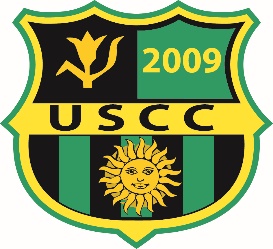 Chaque parent de joueur s‘engage à :Respecter et faire respecter le règlement intérieur de l’USCC à son enfantRespecter les entraîneurs, les dirigeants et membres bénévoles de l’USCCRespecter les choix et décisions des entraîneurs et dirigeantsEncourager l’équipe de son enfantRespecter les arbitres et leurs décisions ainsi que les adversairesInculquer l’esprit sportif à son  enfantAdopter  une attitude exemplaire en toutes circonstancesNe pas tenir de propos dans des lieux publics pouvant nuire à la bonne marche et à l’image du clubEtre loyal et fair-playParticiper à la réunion d’information organisée en début de saisonS’informer des différents documents remis à son enfant et rendre réponse au club ou au dirigeant de l’équipe de son enfant si nécessaireParticiper dans la mesure du possible et selon les besoins aux différentes manifestations sportives organisées par l’USCCInformer l’éducateur en cas d’absence de son enfant« Le club s’engage à mettre en œuvre tous les moyens nécessaires pour le bien-être de votre enfant, dans le respect total des valeurs sportives, en vous proposant entre autres un éducateur diplômé, du matériel et des installations de qualité afin que votre enfant puisse s’épanouir dans la pratique du football et du sport en général. »LE PRESIDENT DE l’USCC Christian Scappini